DOKUMEN KURIKULUM PENDIDIKAN TINGGIPROGRAM STUDI TEKNIK INFORMATIKA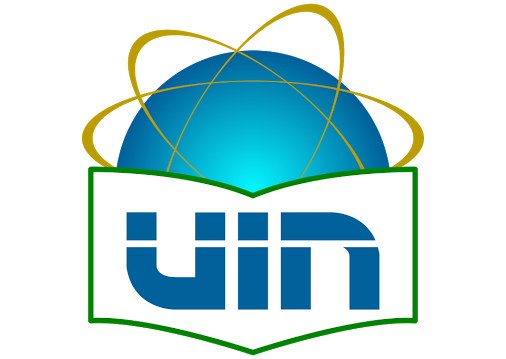 PROGRAM STUDI TEKNIK INFORMATIKAFAKULTAS SAINS DAN TEKNLOGIUIN SYARIF HIDAYATULLAH JAKARTA2020LEMBAR PENGESAHAN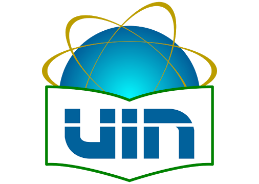 MANUAL PROSEDURPeninjauan dan Pengembangan KurikulumProgram studi Teknik InformatikaFakultas Sains dan TeknologiUIN Syarif Hidayatullah JakartaTIM PENYUSUN DOKUMENPimpinan fakultas : Dekan: Prof. Dr. Lily Surraya Eka Putri, M.Env.Stud.Wakil Dekan I : Nashrul Hakiem, S.Si., M.T., Ph.D Wakil Dekan II: Dr. Nani Radiastuti, M.Si.Wakil Dekan III: Dr. Fahma Wijayanti, M.Si.Pengelola program studi: Ketua Program Studi: Dr. Imam Marzuki ShofiSekretaris Program Studi: Andrew Fiade, M. KomKoordinator Laboratorium Komputer: Gugus Jaminan Mutu: Rizal, M. KomKoordinator Tim Penyusun Kurikulum: Arini, MT.Koordinator Konsorsium Keilmuan/ Dosen:- Konsursium Rekayasa Perangkat Lunak (Software Engineering = SE): Rizal, M.Kom- Konsursium Ilmu Komputer (Computer Science = CS): Khodijah Hulliyah, M.Si- Konsursium Teknik Komputer (Computer Engineering = CE): Nenny Anggraini, S.Kom, MT- Konsursium Teknologi Informasi (Information Technology = IT): Husni Teja Sukmana, Ph.DKetua Himpunan Mahasiswa Program Studi:Alumni:- Aditya Mirza- SuwardimanPenggunan Lulusan/ Mitra: - Saggaf (Nusantara Beta Studio)- Irfan (Cybertrend)- Rusnandi Fikri (bisa.ai)KATA PENGANTARAlhamdulillah, puji syukur kita panjatkan kehadirat Allah SWT sehingga meskipun dengan keterbatasan yang dimiliki, Kurikulum 2020 Program Studi Teknik Informatika ini akhirnya selesai disusun. Inisiasi penyusunan kurikulum 2020 ini dimulai sejak pertengahan tahun 2019 dengan memperhatikan bahwa kurikulum prodi Teknik Informatika (TI) sebelumnya, telah lebih dari 4 tahun belum dilakukan peninjauan maupun perubahan. Apresiasi yang setinggi-tingginya saya sampaikan kepada Bapak & Ibu dosen Prodi TI sebagai tim penyusun dan kepada semua pihak yang membantu terwujudnya Kurikulum 2020 ini. Guna memperoleh gambaran penyusunan kurikulum yang baik, di awal peninjauan kurikulum ini, kami mengundang berbagai pihak terkait untuk sharing tentang penyusunan kurikulum bidang Informatika Komputer, diantaranya: Ketua Program S1 Ilmu Komputer UI, Ketua Program Studi Informatika ITB, dan Ketua Pengembangan Kurikulum KKNI APTIKOM. Kemudian, dengan memperhatikan referensi-referensi terkait (ACM-IEEE Computing Curricula, Buku Panduan Pengembangan Kurikulum KKNI APTIKOM, dll.) dan disesuaikan dengan Sumber Daya yang kami miliki, kami mencoba menyusun kurikulum 2020 ini.Dalam menyusun kurikulum ini, tentu kami mengalami dinamika-dinamika diskusi panjang diantara kami, yang bahkan seringkali sampai larut malam baik lewat diskusi tatap muka (offline) maupun secara daring (online). Draft kurikulum yang disusun, kemudian dilakukan uji publik untuk mendapatkan masukan-masukan pihak terkait maupun untuk lebih ‘menyempurnakan’ (walaupun tentu tidak bisa sempurna). Diantaranya, kita undang perwakilan mahasiswa, alumni, pengguna lulusan/mitra, dan expert.Akhirnya, tidak ada gading yang tidak retak, demikian juga dengan Kurikulum TI 2020 ini, kritik dan saran untuk perbaikan Kurikulum ini akan kami terima dengan lapang dana, berikut-berikutnya tentu membutuhkan improvisasi secara berkelanjutan (continues improvement). Jakarta, 26 Juni 2020 Ketua Program StudiTeknik Informatika, Dr. Imam Marzuki Shofi NIP. 19720205 200801 1 010DAFTAR ISIDAFTAR TABELDAFTAR GAMBARPROFIL PROGRAM STUDINAMA INSTITUSI 		: UIN Syarif Hidayatullah JakartaFAKULTAS			: Fakultas Sains dan TeknologiPROGRAM STUDI		: Informatika
Institusi Pengajaran		: UIN Syarif Hidayatullah JakartaAkreditasi				:  BAN-PT(A)      AUN-QA      ABETGelar Akademik			: S.Kom	Nama Prodi			: Informatika	 Kode Program Studi (PDPT)	: 55201	Bahasa Pengantar			: Bahasa Indonesia Program Studi lain yang relevan 	: Sistem Informasi, Matematika, Fisika	Masa Studi				: 4 tahunTanggal Program Spesifikasi	:	Syarat masuk (entry requirement): Lulusan MA/SMA program Ilmu Pengetahuan 		 Alam (IPA), atau 		 SMK bidang Keahlian “Teknologi dan Rekayasa” 		  dan “Teknologi Informasi dan Komunikasi”BAB 1 PENDAHULUANSEJARAH SINGKAT PROGRAM STUDIUIN Syarif Hidayatullah Jakarta berdiri berdasarkan Surat Keputusan Presiden RI Nomor 031 tahun 2002. Pendirian UIN Syarif Hidayatullah Jakarta merupakan satu mata rantai sejarah perkembangan perguruan tinggi Islam Indonesia dalam menjawab kebutuhan pendidikan tinggi Islam modern. Dalam rangka menjalankan mandatnya sebagai institusi pembelajaran dan transmisi ilmu pengetahuan, sebagai institusi riset yang mendukung proses pengembangan ilmu dan pembangunan bangsa, UIN Jakarta mendirikan Fakultas Sains dan Teknologi.Program Studi Teknik Informatika FST UIN Syarif Hidayatullah beralamat di Jl. Ir. H. Djuanda No. 95 Ciputat 15412, nomor telepon : +6221-7493606 ext:1209 (ext.1209) Website : http://ti.fst.uinjkt.ac.id/ dan Email: teknik.informatika@uinjkt.ac.id. Program Studi Teknik Informatika berada di bawah Fakultas Sains dan Teknologi UIN Syarif Hidayatullah Jakarta, dari Keputusan Direktur Jenderal Kelembagaan Agama Islam No: Dj.II/216/2002 untuk membuka Prodi Teknik Informatika pada tanggal 11 Juli 2002LANDASAN KURIKULUMDasar:1.	SK Rektor UIN Syarif Hidayatullah Jakarta tentang Perubahan Keputusan Rektor Nomor 48 Tahun 2020 tentang Petunjuk Teknis Penyusunan Kode Mata Kuliah2.	SK Dekan Fakultas Sains dan Teknologi UIN Syarif Hidayatullah Jakarta tentang Mata Kuliah Penciri pada Fakultas Sains dan Teknologi Jenjang Sarjana Kurikulum 20203.	PERMENDIKBUD RI NOMOR 73 TAHUN 2013 Tentang Penerapan Kerangka Kualifikasi Nasional Indonesia Bidang Pendidikan Tinggi Acuan:1.	ACM AIS IEEE-CS Computing Curricula 20052.	ACM IEEE-CS Software Engineering Curricula 2014 3.	ACM IEEE-CS Computer Science Curricula 20134.	ACM IEEE-CS Computer Engineering Curricula 20165.	ACM IEEE-CS Information Technology Curricula 20176.	Pengembangan Kurikulum KKNI Berbasis OBE Bidang Ilmu Informatika dan Komputer, APTIKOM 20197.	Draft ACM AIS IEEE-CS Computing Curricula 2020Latar Belakang:Mengacu pada ACM IEEE-CS Computing Curricula 2005 dan Kurikulum APTIKOM 2019, terdapat 5 disiplin bidang komputer, yaitu: Rekayasa Perangkat Lunak (Software Engineering = SE), Ilmu Komputer (Computer Science = CS), Sistem Informasi (Information System = IS), Teknik Komputer (Computer Engineering = CE), dan Teknologi Informasi (Information Technology = IT). Sedangkan menurut Computing Curricula 2020, terdapat tambahan lagi, yaitu: Computer Security (CSEC), dan Data Science (DS). 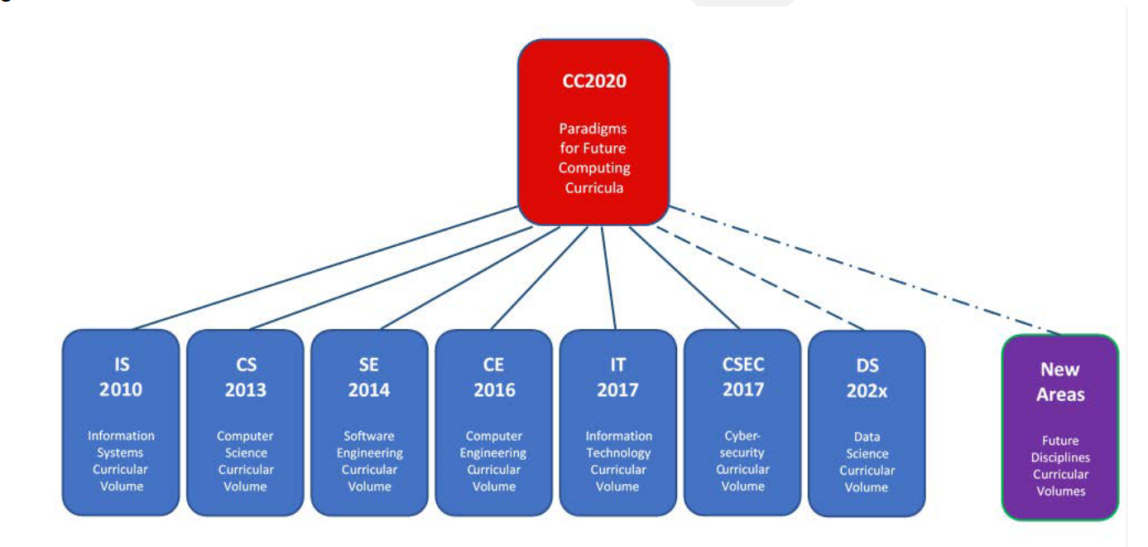 Di Fakultas Sains dan Teknologi (FST) UIN Syarif Hidadayatullah Jakarta, telah memiliki 2 Program Studi (Prodi) terkait bidang komputer, yaitu Prodi Teknik Informatika (TI) dan Prodi Sistem Informasi (SI). Di Indonesia, prodi TI merupakan prodi yang sama dengan Ilmu Komputer. Sehingga dalam kurikulum Prodi TI disusun dengan mengacu pada ACM/IEEE Computer Science Curricula. Dalam menyusun Kurikulum Program Studi Informatika ini, mengikuti alur pada panduan APTIKOM, yaitu: Capaian Jenjang (Degree Outcome (DO)) bersumber dari Permenristek No. 44 tahun 2015 tentang Standar Nasional Pendidikan Tinggi dan Perpres Nomor 8 Tahun 2012 tentang KKNI. Penyusunan Capaian Jenjang (DO), Capaian Program (Program Outcome (PO), Capaian Pembelajaran (Learning Outcome (LO)), kompetensi, kurikulum dan silabus berdasarkan alur pada Gambar B-1.Dimensi capaian Progran dapat digunakan oleh seluruh prodi Informatika dan komputer di APTIKOM. Terdapat 8 dimensi capaian program secara umum (Sub bab 4.2). Konsentrasi/kekhususan adalah sesuatu yang spesifik yang merupakan keunggulan/ciri khas/konsentrasi masing-masing prodi. Capaian Pembelajaran (LO) berisi capaian pembelajaran dari topik area berdasarkan ACM/IEEE. Topik area terdiri dari beberapa Body of Knowledge (BoK) atau Ranah Keilmuan, yang masing-masing BoK dapat memiliki beberapa unit kompetensi. BoK bisa terdiri dari beberapa mata kuliah, yang masing-masing mata kuliah mengajarkan beberapa kompetensi. Deskriptor diuraikan dalam bentuk berbagai kompetensi, berbagai kompetensi tersebut diuraikan dalam daftar kompetensi di dalam masing-masing BoK.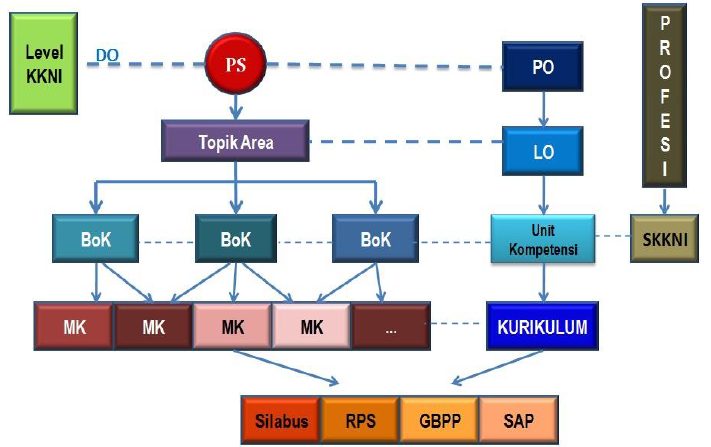 Gambar B-1BAB II PROFIL LULUSAN PROGRAM STUDIVisi Program StudiMenjadi Program Studi (Teknik) Informatika yang unggul dalam merekayasa perangkat lunak dan merancang sistem cerdas dengan mengintergrasikan kaidah-kaidah keilmuan, norma-norma dan etika keislaman , serta keindonesiaan.Misi Program StudiTujuan Program StudiProfil LulusanMemiliki kompetensi dasar dalam merekayasa perangkat lunak (software engineer) dan merancang sistem cerdas (intelligent system designer) yang sesuai dengan etika keislaman dan keindonesiaan.Prospek karier untuk lulusan Informatika/Program Ilmu Komputer UIN Syarif Hidayatullah Jakarta, secara umum terbagi ke dalam dua jalur:Merekayasa perangkat lunak, mengacu pada pengembangan perangkat lunak seperti pengembangan aplikasi berbasis web, aplikasi mobile, masalah keamanan, desain antarmuka, dan sebagainya. Jalur karir di bidang ini mewakili sebagian besar pekerjaan di bidang Informatika dan Ilmu Komputer. banyak perusahaan perangkat lunak dan jasa komputer besar atau kecil, serta organisasi besar dari berbagai bidang seperti pemerintahan, perbankan industri, pendidikan, kesehatan, dan sebagainya, menawarkan karir di jalur ini.Mengembangkan cara-cara efektif untuk memecahkan masalah komputasi, khususnya pada sistem cerdas. Jalur ini mengacu pada pengembangan teori dan algoritma untuk memastikan solusi terbaik dari masalah komputasi intensif seperti mencari informasi dari miliaran dokumen web, memproses jutaan permintaan secara bersamaan, memberikan pendekatan baru pada masalah keamanan, dan lain-lain. Sedangkan Beberapa contoh okupasi / pekerjaan lulusan informatika berdasarkan Peta Okupasi meliputi:PEMROGRAM KEPALA (LEAD PROGRAMMER)PEMROGRAM OBJEK (OBJECT PROGRAMMER)PEMROGRAM BASISDATA (DATABASE PROGRAMMER)PENGEMBANG WEB (WEB DEVELOPER)SOFTWARE ENGINEERLEAD APPLICATION PROGRAMMERSENIOR APPLICATION PROGRAMMERSENIOR PROGRAMMERBUSINESS ANALYSTBUSINESS SERVICES ANALYSTDATA MODEL ADMINISTRATORDATA ARCHITECTDATABASE ADMINISTRATORDIGITAL COMPUTER TECHNOLOGY ADVISORNETWORK CONTROL ANALYSTNETWORK SECURITY ANALYSTLAN APPLICATIONS SUPPORT ANALYSTNETWORK ADMINISTRATORNETWORK DESIGNERTEKNISI MADYA JARINGAN KOMPUTERTEKNISI KOMPUTER SPESIALIS SENIOR (SENIOR COMPUTER TECHNICIAN SPECIALIST)METRICS MEASUREMENT ANALYSTSENIOR PRODUCTION CONTROL ANALYSTIT PLANNING ANALYSTINFORMATION TECHNOLOGY ASSOCIATEPCI-DSS ADMINISTRATORPROCUREMENT ADMINISTRATORCONTRACT MANAGEMENT ADMINISTRATORKEY PERFORMANCE INDICATOR ANALYSTOPERATIONS ANALYSTCHANGE CONTROL ANALYSTDEPUTY MANAGER ICT PROJECT MANAGEMENTENTERPRISE ARCHITECTENTERPRISE RESOURCE MANAGEMENT BUSINESS ANALYSTCOMPETITIVE INTELLIGENCE ANALYSTCYBER SECURITY ANALYSTIT AUDITORAUDITOR MADYA TEKNOLOGIINFORMASIIT QUALITY MEASUREMENT ANALYSTACCOUNTING INFORMATION SYSTEM ANALYSTHELP DESK ANALYSTTEKNISI PUSAT DATA MADYADATA CENTER FACILITY ADMINISTRATORPENGEMBANG CLOUD COMPUTING (CLOUD COMPUTING DEVELOPER)MOBILE COMPUTING UTAMA (ADVANCE MOBILE COMPUTING)WEBMASTERWEB ANALYSTON-LINE TRANSACTION PROCESSING ANALYSTWEB ADMINISTRATORINTERNET/INTRANET ADMINISTRATORDIGITAL ENTERPRENEUR DEPUTY MANAGERJUNIOR IT CONSULTANTGuna mendukung profil lulusan tersebut, didefinisikan Capaian Jenjang (Degree Outcome) yang mengacu pada Pedoman Pengembangan Kurikulum KKNI berbasis OBE APTIKOM sebagai berikut:Penyandang gelar ini mampu menunjukkan kinerja mandiri, bermutu, dan terukur.Penyandang gelar ini mampu menerapkan pemikiran logis, kritis dan sistematis dalam mengaplikasikan dan memanfaatkan ilmu pengetahuan informatika dan komputer untuk menyelesaikan masalah.Penyandang gelar ini mampu menunjukkan pemahaman tentang body of complex knowledge secara sistematis dan utuh serta memiliki dasar untuk studi lanjut pascasarjana dan karir profesional.Penyandang gelar ini mampu mengkaji implikasi pengembangan atau implementasi ilmu pengetahuan informatika dan komputer berdasarkan kaidah, tata cara dan etika ilmiah dalam rangka menghasilkan gagasan, desain, kritik atau solusi.Penyandang gelar ini menguasai konsep teoritis bidang informatika dan komputer tertentu secara umum dan konsep teoritis bagian khusus dalam bidang pengetahuan tersebut secara mendalam, serta mampu memformulasikan penyelesaian masalah secara prosedural.Penyandang gelar ini harus mampu menunjukkan keterampilan atau psikomotorik pada ranah kompleksitas praktik tertentu termasuk keterampilan bidang teknik informatika dan komputer.Penyandang gelar ini harus memiliki kemampuan penelitian, memahami dan mengevaluasi informasi dan konsep baru dari ranah keilmuan informatika dengan mempertimbangkan bukti, argumen dan asumsi untuk menyelesaikan masalah.Penyandang gelar ini mampu bertindak secara professional dan mampu menilai berdasarkan tingkat otonomi kognitif.Penyandang gelar ini mampu berkomunikasi interpersonal baik lisan maupun tulisan serta terampil dalam kerjasama tim.Penyandang gelar ini mampu mengelola dan menggunakan informasi untuk belajar mandiri sepanjang hidup.Penyandang gelar ini mampu memelihara dan mengembangkan jaringan kerja dengan pembimbing, kolega, sejawat baik di dalam maupun di luar lembaganya.Penyandang gelar ini mampu mengambil keputusan yang tepat berdasarkan analisis informasi dan data, dan mampu memberikan petunjuk dalam memilih berbagai alternatif solusi secara mandiri dan kelompok.Penyandang gelar ini mampu bertanggungjawab atas pencapaian hasil kerja kelompok dan melakukan supervisi dan evaluasi terhadap penyelesaian pekerjaan yang ditugaskan kepada pekerja yang berada di bawah tanggungjawabnya.Penyandang gelar ini mampu mendokumentasikan, menyimpan, mengamankan, dan menemukan kembali data untukmenjamin kesahihan dan mencegah plagiasi.Penyandang gelar ini memiliki etika keislaman dan keindonesiaan.Capaian Jenjang didukung oleh Capaian Program yang merupakan upaya untuk menghasilkan suatu program yang berdasarkan ranah keilmuan di bidang ilmu komputer sesuai dengan Visi dan Misi Program Studi dan menggambarkan hasil pembelajaran peserta didik yang telah dicapai selama pembelajaran. Capaian Program ini dibagi menjadi dua dimensi, yaitu: 1) Dimensi Capaian Program Umum untuk tingkat Fakultas dan 2) Dimensi Capaian Program Spesifik untuk tingkat Program Studi. Dalam menyusun Capaian Program, Program Studi Informatika UIN Syarif Hidayatullah Jakarta mengikuti peta jalan (roadmap) ranah keilmuan bidang ilmu komputer/informatika untuk program S1, yang dibuat berdasarkan: Ranah Topik (Topic Area), dan Ranah Keilmuan (Bidang Kajian/Area of Knowledge/Body of Knowledge).Ranah Keilmuan pada ilmu komputer/informatika didasarkan pada 18 bidang yang ada di dokumen ACM‐IEEE CS 2013, yaitu:Struktur Diskrit (DS)Ilmu Komputasi (CN)Bahasa Pemrograman (PL)Dasar-dasar Sistem (SF)Algoritma dan Kompleksitas (AL)Sistem Cerdas (IS)Grafis dan Visualisasi (GV)Interaksi Manusia-Komputer (HCI)Penjaminan dan Keamanan Informasi (IAS)Manajemen Informasi (IM)Dasar-dasar Pengembangan Perangkat Lunak (SDF)Rekayasa Perangkat Lunak (SE)Arsitektur dan Organisasi Komputer (AR)Jaringan dan Komunikasi (NC)Sistem Operasi (OS)Pengembangan Berbasis Platform (PBD)Komputasi Paralel dan Terdistribusi (PD)Isu Sosial dan Praktik Profesional (SP)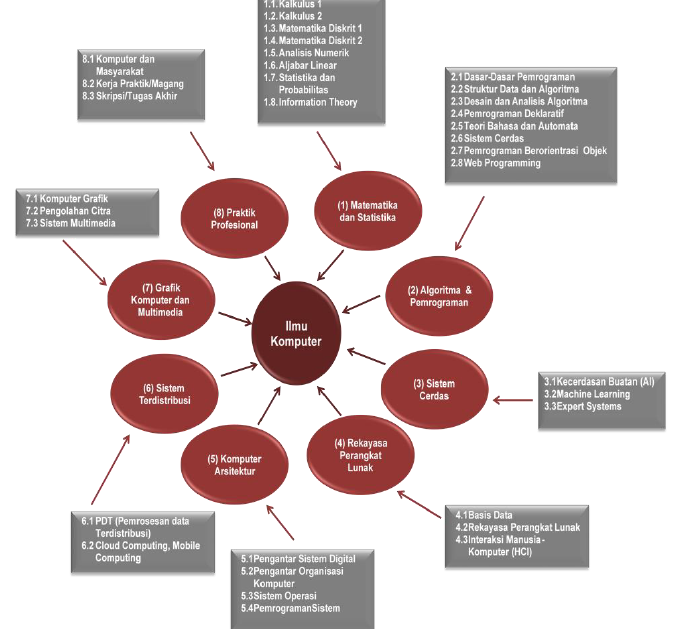 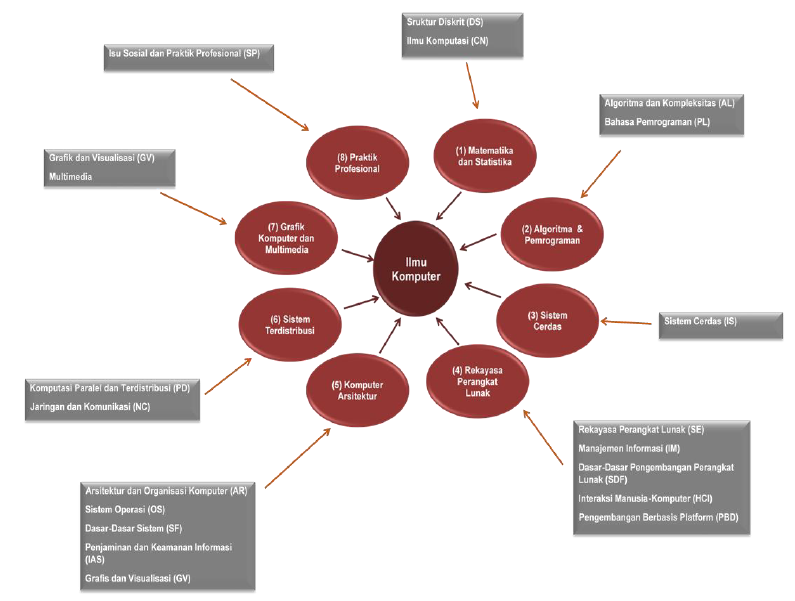 Capaian Program (Program Outcome) Umum Program Studi Informatika UIN Syarif Hidayatullah Jakarta adalah:Penguasaan bidang komputasi (Mastering in computing area).Berpikir kritis dan taat kaidah ilmiah (Critical Thinking and Scientific approach).Kecakapan menggunakan teknik dan perangkat komputasi (Technique and tools for computing practice).Terlibat secara profesional dan sosial (Professional and Social Engagement).Komunikasi yang efektif (Effective Communications).Pembelajaran sepanjang hayat (Lifelong Learning)Kepemimpinan dan kerja tim lintas disiplin (Leadership and Multi-disciplinary Team Work).Cakap berwirausaha (Entrepreneurship Quality).Memiliki pengetahuan rekayasa perangkat lunak, ketrampilan, dan standar profesional yang dibutuhkan untuk memulai praktek sebagai tenaga ahli perangkat lunak.Kemampuan untuk memiliki perspektif kritis dan kreatif dalam mengidentifikasi dan memecahkan masalah dengan menggunakan pemikiran komputasi.Melakukan rancang bangun perangkat keras dan lunak (embedded system) maupun jaringan komputer dengan menggunakan metode, teknik dan alat bantu yang sesuai dengan kebutuhan pengguna.Mengidentifikasi, memformulasikan dan menerapkan teknologi informasi dan metodologinya untuk membantu individu atau organisasi dalam mencapai tujuannyaCapaian Program untuk S1 Informatika harus memenuhi 8 aspek umum dan khusus seperti terlihat pada table berikut: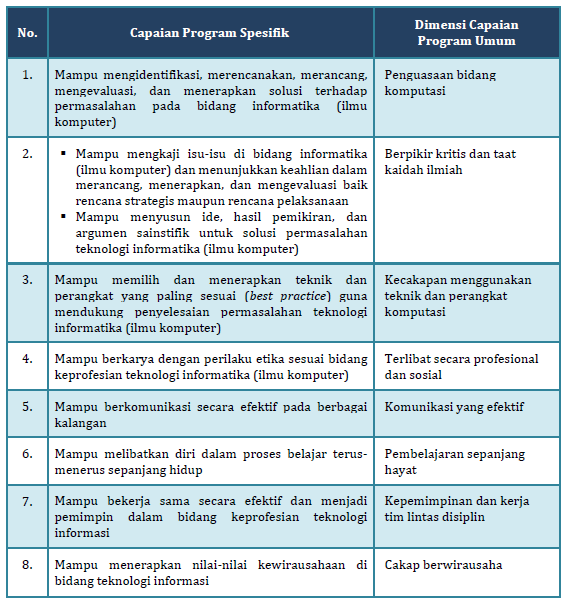 BAB III CAPAIAN PEMBELAJARANProgram Learning Outcomes (PLO)Capaian program pembelajaran (PLO) bidang ilmu komputer/Informatika/teknik Informatika adalah penggambaran hasil pembelajaran peserta didik yang telah dicapai selama pembelajaran. Capaian pembelajaran didasarkan pada aspek ranah topik, ranah keilmuan dan mata kuliah terkait.PLO bidang informatika S1 berdasarkan 8 ranah topik, ranah keilmuan yang direkomendasikan berdasarkan dokumen ACM-IEEE 2013 dan mata kuliah terkait, seperti terlihat pada tabel berikut ini:Mengacu pada APTIKOM halaman 85 - 91Pemetaan Bahan KajianStruktur Mata Kuliah dan SKSSebaran Mata KuliahDistribusi Mata Kuliah per Semester:Mata kuliah PilihanMata Kuliah PilihanRencana Pembelajaran SemesterProses PembelajaranProses pembelajaran di Fakultas Sains dan Teknologi sesuai dengan Pedoman Penyusunan Kurikulum UIN Jakarta yang harus memenuhi:Karakteristik:Interaktif, bahwa capaian pembelajaran lulusan diraih dengan mengutamakan proses interaksi dua arah antara Mahasiswa dan Dosen.Holistik, bahwa proses pembelajaran mendorong terbentuknya pola piker yang komprehensif dan luas dengan menginteraksi keunggulan dan kearifan local maupun nasional.Integratif, bahwa capaian pembelajaran lulusan diraih melalui proses Pembelajaran yang terintegrasi untuk memenuhi capaian pembelajaran lulusan secara keseluruhan dalam satu kesatuan program melalui pendekatan antardisiplin dan multidisiplin.Saintifik, bahwa capaian pembelajaran lulusan diraih melalui proses Pembelajaran yang mengutamakan pendekatan ilmiah sehingga tercipta lingkungan akademik yang berdasarkan sistem nilai, norma, dan kaidah ilmu pengetahuan serta menjunjung tinggi nilai-nilai agama dan kebangsaan.Kontekstual, bahwa capaian pembelajaran lulusan diraih melalui proses Pembelajaran yang disesuikan dengan tuntutan kemampuan menyelesaian masalah dalam ranah keahliannya.Tematik, bahwa capaian pembelajaran lulusan diraih melalui proses Pembelajaran yang disesuaikan dengan karakteristik keilmuan Program Studi dan dikaitkan dengan permasalahan nyata melalui pendekatan transdisiplin.Efektif, bahwa capaian pembelajaran lulusan diraih secara berhasil guna dengan mementingkan internalisasi materi secara baik dan benar dalam kurun waktu yang optimum.Kolaboratif, bahwa capaian pembelajaran lulusan diraih melalui proses Pembelajaran Bersama yang melibatkan interaksi antar individu pembelajar untuk menghasilkan kapitalisasi sikap, pengetahuan, dan ketrampilan.Berpusat pada mahasiswa, bahwa capaian pembelajaran lulusan diraih melalui proses Pembelajaran yang mengutamakan pengembangan kreativitas, kapasitas, kepribadian, dan kebutuhan mahasiswa, serta mengembangkan kemandirian dalam mencari dan menemukan pengetahuan.Metode dan Proses Pembelajaran:Setiap mata kuliah dapat menggunakan satu atau gabungan dari beberapa metode pembelajaran dan diwadahi dalam suatu bentuk Pembelajaran.Bentuk Pembelajaran dapat berupa: kuliah; responsi dan tutorial; seminar; praktikum, praktik studio, praktik bengkel, praktik lapangan, praktik kerja; penelitian, perancangan, atau pengembangan; pelatihan militer; pertukaran pelajar; magang; wirausaha; dan/atau bentuk lain pengabdian kepada masyarakat.Bentuk Pembelajaran dapat dilakukan di dalam Program Studi dan di luar Program Studi.Bentuk Pembelajaran di luar Program Studi merupakan proses pembelajaran yang terdiri atas:Pembelajaran dalam Program Studi lain pada di lingkungan UIN Syarif Hidayatullah Jakarta;Pembelajaran dalam Program Studi yang sama pada Perguruan Tinggi di luar UIN Syarif Hidayatullah Jakarta;Pembelajaran dalam Program Studi lain pada Perguruan Tinggi di luar UIN Syarif Hidayatullah Jakarta; danPembelajaran pada lembaga non Perguruan Tinggi.Proses Pembelajaran di luar Program Studi dilaksanakan berdasarkan perjanjian kerja sama antara UIN Syarif Hidayatullah Jakarta dengan Peguruan Tinggi atau lembaga lain yang terkait dan hasil kuliah diakui melalui mekanisme transfer Satuan Kredit Semester.Proses Pembelajaran di luar Program Studi dilaksanakan di bawah bimbingan dosen.Pelaksanaan proses Pembelajara berlangsung dalam bentuk interaksi antara dosen, mahasiswa, dan sumber belajar dalam lingkungan belajar tertentu.Proses Pembelajaran di setiap mata kuliah dilaksanakan sesuai Rencana Pembelajaran Semester (RPS).Proses Pembelajaran melalui kegiatan kurikuler wajib dilakukan secara sistematis dan terstruktur melalui berbagai mata kuliah dan dengan beban belajar yang terukur.Proses Pembelajaran melalui kegiatan kurikuler wajib menggunakan metode Pembelajaran yang efektif sesuai dengan karakteristik mata kuliah untuk mencapai kemampuan tertentu yang ditetapkan dalam mata kuliah dalam rangkaian pemenuhan capaian pembelajaran lulusan.Metode Pembelajaran yang dapat dipilih untuk pelaksanaan pembelajaran pada mata kuliah meliputi diskusi kelompo, simulasi, studi kasus, pembelajaran kolaboratif, pembelajaran kooperatif, pembelajaran berbais proyek, pembelajaran berbasis masalah, atau metode pembelajaran lain yang dapat secara efektif memfasilitasi pemenuhan capaian pembelajaran lulusan.Belajar 1 semester di luar Program studi di lingkungan UIN Syarif Hidayatullah Jakarta setara 20 SKS dengan fakultas yang sama dan fakultas berbeda.Belajar 2 semester di luar Program Studi di luar UIN Syarif Hidayatullah Jakarta setara 40 SKS dengan Program Studi sama dan Program Studi berbeda, serta Non-Perguruan Tinggi.Belajar di luar Program Studi pada Non-Perguruan Tinggi meliputi: magang dan praktek kerja, asistensi mengajar di satuan Pendidikan, proyek penelitian, proyek kemanusiaan, kegiatan wirausaha, studi an proyek independent, membangun desa/ kuliah kerja nyata tematik, dan pertukaran pelajar.Beban BelajarBeban belajar mahasiswa dinyatakan dalam besaran Satuan Kredit Semester.Semester merupakan satuan waktu proses pembelajaran efektif selama paling sedikit 16 (enam belas) minggu, termasuk ujian tengah semester dan ujian akhir semester.Satu tahun akademik terdiri atas 2 (dua) semesterMasa dan beban belajar penyelenggaraan program pendidikan:paling lama 7 (tujuh) tahun akademik untuk program sarjana, dengan beban belajar mahasiswa paling sedikit 144 (seratus empat puluh empat) Satuan Kredit Semester;paling lama 4 (empat) tahun akademik untuk program magister, dengan beban belajar mahasiswa paling sedikit 36 (tiga puluh enam) Satuan Kredit Semester;Pemenuhan masa dan beban belajar bagi mahasiswa program sarjana dapat dilaksanakan dengan cara:mengikuti seluruh proses Pembelajaran dalam Program Studi pada universitas sesuai masa dan beban belajar; ataumengikuti proses pembelajaran di dalam Program Studi untuk memenuhi sebagian masa  dan beban belajar dan sisanya mengikuti proses Pembelajarandi luar Program Studi dengan ketentuan:paling sedikit 4 (empat) semester dan paling lama 11 (sebelas) semester merupakan Pembelajaran di dalam Program Studi;1 (satu) semester atau setara dengan 20 (dua puluh) satuan kredit semester merupakan Pembelajaran di luar Program Studi pada universitas; danpaling lama 2 (dua) semester atau setara dengan 40 (empat puluh) satuan kredit semester merupakan:Pembelajaran pada Program Studi yang sama di Perguruan Tinggi lain;Pembelajaran pada Program Studi yang berbeda di Perguruan Tinggi lain; dan/atauPembelajaran di luar Perguruan Tinggi.Bentuk Pembelajaran 1 (satu) Satuan Kredit Semester pada proses Pembelajaran berupa kuliah, responsi, atau tutorial, terdiri atas:kegiatan proses belajar 50 (lima puluh) menit per minggu per semester;kegiatan penugasan terstruktur 60 (enam puluh) menit per minggu per semester; dankegiatan mandiri 60 (enam puluh) menit per minggu per semester.Bentuk Pembelajaran 1 (satu) Satuan Kredit Semester pada proses Pembelajaran berupa seminar atau bentuk lain yang sejenis, terdiri atas:kegiatan proses belajar 100 (seratus) menit per minggu per semester; dankegiatan mandiri 70 (tujuh puluh) menit per minggu per semester.Perhitungan beban belajar dalam sistem blok, modul, atau bentuk lain ditetapkan sesuai dengan kebutuhan dalam memenuhi capaian Pembelajaran.Bentuk Pembelajaran 1 (satu) Satuan Kredit Semester pada proses pembelajaran berupa praktikum, praktik studio, praktik bengkel, praktik lapangan, praktik kerja, Penelitian, perancangan, atau pengembangan, pelatihan militer, pertukaran pelajar, magang, wirausaha, dan/atau Pengabdian kepada Masyarakat, 170 (seratus tujuh puluh) menit per minggu per semester.Beban  belajar  mahasiswa  program  program sarjana yang berprestasi akademik tinggi, setelah 2 (dua) semester pada tahun akademik yang pertama dapat mengambil maksimum 24 (dua puluh empat) Satuan Kredit Semester per semester pada semester berikut.Mahasiswa berprestasi akademik tinggi merupakan mahasiswa yang mempunyai Indeks Prestasi Semester (IPS) lebih besar dari 3,00 (tiga koma nol nol) dan memenuhi etika akademik.Mahasiswa berprestasi akademik tinggi merupakan mahasiswa yang mempunyai Indeks Prestasi Semester (IPS) lebih besar dari 3,50 (tiga koma lima nol) dan memenuhi etika akademik.PenilaianPenilaian proses dan hasil belajar mahasiswa sebagaimana mencakup:prinsip penilaian;teknik dan instrumen penilaian;mekanisme dan prosedur penilaian;pelaksanaan penilaian;pelaporan penilaian; dankelulusan mahasiswa.Prinsip penilaian mencakup prinsip edukatif, otentik, objektif, akuntabel, dan transparan yang dilakukan secara terintegrasi.Prinsip edukatif merupakan penilaian yang memotivasi mahasiswa agar mampu:memperbaiki perencanaan dan cara belajar; danmeraih capaian pembelajaran lulusan.Prinsip otentik merupakan penilaian yang berorientasi pada proses belajar yang berkesinambungan dan hasil belajar yang mencerminkan kemampuan mahasiswa pada saat proses pembelajaran berlangsung.Prinsip objektif merupakan penilaian yang didasarkan pada standar yang disepakati antara Dosen dan mahasiswa serta bebas dari pengaruh subjektivitas penilai dan yang dinilai.Prinsip akuntabel merupakan penilaian yang dilaksanakan sesuai dengan prosedur dan kriteria yang jelas, disepakati pada awal kuliah, dan dipahami oleh mahasiswa.Prinsip transparan merupakan penilaian yang prosedur dan hasil penilaiannya dapat diakses oleh semua pemangku kepentingan.Teknik penilaian terdiri atas observasi, partisipasi, unjuk kerja, tes tertulis, tes lisan, dan angket.Instrumen penilaian terdiri atas penilaian proses dalam bentuk rubrik dan/atau penilaian hasil dalam bentuk portofolio atau karya desain.Penilaian sikap dapat menggunakan teknik penilaian observasi.Penilaian penguasaan pengetahuan, keterampilan umum, dan keterampilan khusus dilakukan dengan memilih satu atau kombinasi dari berbagi teknik dan instrumen penilaian.Hasil akhir penilaian merupakan integrasi antara berbagai teknik dan instrumen penilaian yang digunakan.Mekanisme penilaian terdiri atas:menyusun, menyampaikan, menyepakati tahap, teknik, instrumen, kriteria, indikator, dan bobot penilaian antara penilai dan yang dinilai sesuai dengan rencana Pembelajaran;melaksanakan proses penilaian sesuai dengan tahap, teknik, instrumen, kriteria, indikator, dan bobot penilaian yang memuat prinsip penilaian;memberikan umpan balik dan kesempatan untukmempertanyakan hasil penilaian kepada mahasiswa; danmendokumentasikan penilaian proses dan hasil belajar mahasiswa secara akuntabel dan transparan.Prosedur penilaian mencakup tahap perencanaan, kegiatan pemberian tugas atau soal, observasi kinerja, pengembalian hasil observasi, dan pemberian nilai akhir.Prosedur penilaian pada tahap perencanaan dapat dilakukan melalui penilaian bertahap dan/atau penilaian ulang.Pelaksanaan penilaian dilakukan sesuai dengan rencana pembelajaran.Pelaksanaan penilaian dapat dilakukan oleh:Dosen pengampu atau tim Dosen pengampu;Dosen pengampu atau tim Dosen pengampu dengan mengikutsertakan mahasiswa; dan/atauDosen pengampu atau tim Dosen pengampu dengan mengikutsertakan pemangku kepentingan yang relevan.Pelaporan penilaian berupa kualifikasi keberhasilan mahasiswa dalam menempuh suatu mata kuliah yang dinyatakan dalam kisaran:huruf A setara dengan angka 4 (empat) berkategori sangat baik;huruf B setara dengan angka 3 (tiga) berkategori baik;huruf C setara dengan angka 2 (dua) berkategori cukup;huruf D setara dengan angka 1 (satu) berkategori kurang; atauhuruf E setara dengan angka 0 (nol) berkategori sangat kurang.Hasil penilaian diumumkan kepada mahasiswa setelah satu tahap pembelajaran sesuai dengan rencana Pembelajaran.Hasil penilaian capaian pembelajaran lulusan di tiap semester dinyatakan dengan Indeks Prestasi Semester (IPS).Hasil penilaian capaian pembelajaran lulusan pada akhir Program Studi dinyatakan dengan Indeks Prestasi Kumulatif (IPK).Indeks Prestasi Semester (IPS) dinyatakan dalam besaran yang dihitung dengan cara menjumlahkan perkalian antara nilai huruf setiap mata kuliah yang ditempuh dan Satuan Kredit Semester mata kuliah bersangkutan dibagi dengan jumlah Satuan Kredit Semester mata kuliah yang diambil dalam satu semester.Indeks Prestasi Kumulatif (IPK) dinyatakan dalam besaran yang dihitung dengan cara menjumlahkan perkalian antara nilai huruf setiap mata kuliah yang ditempuh dan Satuan Kredit Semester mata kuliah bersangkutan dibagi dengan jumlah Satuan Kredit Semester mata kuliah yang diambil yang telah ditempuh.Mahasiswa program sarjana dinyatakan lulus apabila telah menempuh seluruh beban belajar yang ditetapkan dan memiliki capaian pembelajaran lulusan yang ditargetkan oleh Program Studi dengan Indeks Prestasi Kumulatif (IPK) lebih besar atau sama dengan 2,00 (dua koma nol nol).Kelulusan  mahasiswa  dari  program sarjana dapat diberikan predikat memuaskan, sangat memuaskan, atau pujian dengan kriteria:mahasiswa dinyatakan lulus dengan predikat memuaskan apabila mencapai Indeks Prestasi Kumulatif (IPK) lebih dari 2,75 (dua koma tujuh lima) sampai dengan 3,00 (tiga koma nol nol);mahasiswa dinyatakan lulus dengan predikat sangat memuaskan apabila mencapai Indeks Prestasi Kumulatif (IPK) lebih dari 3,00 (tiga koma nol) sampai dengan 3,50 (tiga koma lima nol); ataumahasiswa dinyatakan lulus dengan predikat pujian apabila mencapai Indeks Prestasi Kumulatif (IPK) lebih dari 3,50 (tiga koma lima nol).Mahasiswa program magister dinyatakan lulus apabila telah menempuh seluruh beban belajar yang ditetapkan dan memiliki capaian pembelajaran lulusan yang ditargetkan oleh Program Studi.Kelulusan mahasiswa dari program magister dapat diberikan predikat memuaskan, sangat memuaskan, dan pujian dengan kriteria:mahasiswa dinyatakan lulus dengan predikat memuaskan apabila mencapai Indeks Prestasi Kumulatif (IPK) lebih dari 3,00 (tiga koma nol nol) sampai dengan 3,50 (tiga koma lima nol);mahasiswa dinyatakan lulus dengan predikat sangat memuaskan apabila mencapai Indeks Prestasi Kumulatif (IPK) lebih dari 3,50 (tiga koma lima nol) sampai dengan 3,75 (tiga koma tujuh lima); ataumahasiswa dinyatakan lulus dengan predikat pujian apabila mencapai Indeks Prestasi Kumulatif (IPK) lebih dari 3,75 (tiga koma tujuh lima).Mahasiswa yang dinyatakan lulus berhak memperoleh:ijazah, bagi lulusan program sarjana dan program magister;sertifikat kompetensi, bagi lulusan program Pendidikan sesuai dengan keahlian dalam cabang ilmunya dan/ atau memiliki prestasi di luar Program Studinya;gelar; dansurat keterangan pendamping ijazah.Sertifikat kompetensi diterbitkan oleh Perguruan Tinggi bekerja sama dengan organisasi profesi, lembaga pelatihan, atau lembaga sertifikasi yang terakreditasi.Staf AkademikBAB IV PENUTUPKurikulum Prodi Teknik Informatika  FST dirancang untuk memfasilitasi Mahasiswa di Prodi Teknik Informatika Fakultas Sains dan Teknologi UIN Syarif Hidayatullah Jakarta untuk siap berkompetisi dengan lulusan-lulusan dari prodi yang sama dengan universitas yang lain di seluruh Indonesia. DAFTAR PUSTAKAUndang-undang RI Nomor 20 Tahun 2003 tentang Sistem Pendidikan Nasional;Peraturan Pemerintah Nomor 4 Tahun 2014 tentang Penyelenggaraan Pendidikan Tinggi dan Pengelolaan Perguruan Tinggi;Peraturan Menteri Agama Nomor 17 Tahun 2014 tentang Statuta Universitas Islam Negeri Syarif Hidayatullah Jakarta;Keputusan Menteri Riset, Teknologi, dan Pendidikan Tinggi Republik Indonesia Nomor 257/M/Kpt/2017 Tentang Nama Program Studi pada Perguruan TinggiPeraturan Rektor No 10 Tahun 2015 Tentang Pedoman Pengembangan Kurikulum UIN Syarif Hidayatullah Jakarta;Panduan Pengembangan Kurikulum PTKI Mengacu pada KKNI dan SN-Dikti; Direktorat Pendidikan Tinggi Keagamaan Islam Direktorat Jenderal Pendidikan Islam Kementerian Agama Republik; 2018Keputusan Rektor UIN Jakarta No. 93 Tahun 2020 Tentang Perubahan Keputusan Rektor Nomor 48 Tahun 2020 Tentang Petunjuk Teknis Penyusunan Kode Mata Kuliah.Keputusan Rektor UIN Syarif Hidayatullah Jakarta Nomor 503 Tahun 2020 Tentang Pedoman Penyusunan Kurikulum UIN Syarif Hidayatullah JakartaRumusan Naskah Akademik Standar Nasional Berbasis KKNI Tahun 2018Kode Dokumen : 0090206028 Revisi : - Tanggal : 19 Juni 2020 Diajukan oleh : Sekretaris program studi Ttd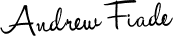 TtdTtdAndrew Fiade, M.KomAndrew Fiade, M.KomAndrew Fiade, M.KomDikendalikan : Gugus Jaminan MutuTtdTtdTtdRizal, M.KomRizal, M.KomRizal, M.KomDisetujui oleh : Ketua Program Studi TtdTtdTtdDr. Imam Marzuki ShofiDr. Imam Marzuki ShofiDr. Imam Marzuki ShofiPLOIntended Learning OutcomesTeaching and Learning MethodsAssessmentAssessmentATTITUDEATTITUDEATTITUDEATTITUDEPLO1.1Menjunjung tinggi nilai-nilai spiritual yang mencakup ketakwaan terhadap Allah SWT, penghargaan terhadap nilai-nilai kemanusiaan, internalisasi nilai dan norma, Ceramah, tutorial, seminar, membaca artikel, riset mandiriEsai, seminar presentasi, keterlibatan dalam diskusi, praktek Esai, seminar presentasi, keterlibatan dalam diskusi, praktek PLO1.2Menjunjung tinggi nilai-nilai keindonesiaan dan kemasyarakatan, meliputi, penghargaan terhadap keanekaragaman, nasionalisme dan tanggungjawab bernegara, dan peningkatan kehidupan bermasyarakat, kerjasama, keperdulian terhadap sesama, berbangsa, dan bernegara berdasarkan PancasilaCeramah, tutorial, seminar, membaca artikel, riset mandiriEsai, seminar presentasi, keterlibatan dalam diskusi Esai, seminar presentasi, keterlibatan dalam diskusi PLO1.4Menjunjung tinggi nilai-nilai etika akademik, yang meliputi kejujuran dan kebebasan akademik dan otonomi akademik. Ceramah, tutorial, seminar, membaca artikel, riset mandiriEsai, seminar presentasi, keterlibatan dalam diskusi Esai, seminar presentasi, keterlibatan dalam diskusi PLO1.5Mendemonstrasikan  kemampuan  komunikasi  lisan dan tulisan yang berkaitan dengan aspek teknis dan non-teknis.Ceramah, tutorial, seminar, membaca artikel, riset mandiriEsai, seminar presentasi, keterlibatan dalam diskusi Esai, seminar presentasi, keterlibatan dalam diskusi PLO1.6Bekerja  sama  dengan  individu  yang  memiliki  latar belakang sosial dan budaya yang beragam.Ceramah, tutorial, seminar, membaca artikel, riset mandiriEsai, seminar presentasi, keterlibatan dalam diskusi Esai, seminar presentasi, keterlibatan dalam diskusi KNOWLEDGE AND COMPETENCIESKNOWLEDGE AND COMPETENCIESKNOWLEDGE AND COMPETENCIESKNOWLEDGE AND COMPETENCIESMastery of an appropriate body of knowledgeMastery of an appropriate body of knowledgeMastery of an appropriate body of knowledgeMastery of an appropriate body of knowledgePLO2.1Menunjukkan pengetahuan tentang keagamaan dan keIndonesiaanCeramah, tutorial, seminar, membaca artikel, riset mandiriEsai, seminar presentasi, keterlibatan dalam diskusi, kinerja Esai, seminar presentasi, keterlibatan dalam diskusi, kinerja PLO2.2Menguasai konsep-konsep      matematika      untuk memecahkan berbagai masalah yang berkaitan dengan logika.Ceramah, tutorial, seminar, membaca artikel, riset mandiriEsai, seminar presentasi, keterlibatan dalam diskusi Esai, seminar presentasi, keterlibatan dalam diskusi PLO2.3Menguasai  prinsip-prinsip  pemodelan  matematika, program linear serta metode numerik.Ceramah, tutorial, seminar, membaca artikel, riset mandiriEsai, seminar presentasi, keterlibatan dalam diskusi Esai, seminar presentasi, keterlibatan dalam diskusi PLO2.4Menguasai konsep dan ilmu probabilitas dan statistik untuk mendukung     dan     menganalisis     sistem komputasi.Ceramah, tutorial, seminar, membaca artikel, riset mandiriEsai, seminar presentasi, keterlibatan dalam diskusi Esai, seminar presentasi, keterlibatan dalam diskusi PLO2.5Menguasai konsep dan teori konsep-konsep strukturdiskrit, yang meliputi materi dasar matematika yang digunakan untuk memodelkan dan menganalisis sistem komputasi.Ceramah, tutorial, seminar, membaca artikel, riset mandiriEsai, seminar presentasi, keterlibatan dalam diskusi Esai, seminar presentasi, keterlibatan dalam diskusi PLO2.6Memahami konsep dasar tentang teori informasi yang berhubungan dengan komputasi numerik.Ceramah, tutorial, seminar, membaca artikel, riset mandiriEsai, seminar presentasi, keterlibatan dalam diskusi Esai, seminar presentasi, keterlibatan dalam diskusi PLO2.7Memahami    konsep    dan    teori    tentang    kalkulus differensial dan kalkulus integral dengan teorema dasar kalkulus.Ceramah, tutorial, seminar, membaca artikel, riset mandiriEsai, seminar presentasi, keterlibatan dalam diskusi Esai, seminar presentasi, keterlibatan dalam diskusi PLO2.8Memahami  konsep  dan  teori  dasar  diskrit  seperti logika himpunan, boolean dan graf.Ceramah, tutorial, seminar, membaca artikel, riset mandiriEsai, seminar presentasi, keterlibatan dalam diskusi Esai, seminar presentasi, keterlibatan dalam diskusi PLO2.9Memahami konsep dan teori tentang persamaan linier dengan menggunakan matriks dan vector.Ceramah, tutorial, seminar, membaca artikel, riset mandiriEsai, seminar presentasi, keterlibatan dalam diskusi Esai, seminar presentasi, keterlibatan dalam diskusi PLO2.10Menguasai  teori  dan  konsep  yang  mendasari  ilmu komputer.Ceramah, tutorial, seminar, membaca artikel, riset mandiriEsai, seminar presentasi, keterlibatan dalam diskusi Esai, seminar presentasi, keterlibatan dalam diskusi PLO2.11Menerapkan    Metode    dan    Praktik    PenggunaanKembali (Reusable) Subrutin-Subrutin.Ceramah, tutorial, seminar, membaca artikel, riset mandiriEsai, seminar presentasi, keterlibatan dalam diskusi Esai, seminar presentasi, keterlibatan dalam diskusi PLO2.12Menguasai metodologi pengembangan sistem, yaitu perencanaan, desain, penerapan, pengujian, dan pemelihaan sistem.Ceramah, tutorial, seminar, membaca artikel, riset mandiriEsai, seminar presentasi, keterlibatan dalam diskusi Esai, seminar presentasi, keterlibatan dalam diskusi PLO2.13Memahami        konsep-konsep        algoritma        dan kompleksitas, meliputi konsep-konsep sentral dan kecakapan yang dibutuhkan untuk merancang, menerapkan dan menganalisis algoritma untuk menyelesaikan masalah.Ceramah, tutorial, seminar, membaca artikel, riset mandiriEsai, seminar presentasi, keterlibatan dalam diskusi Esai, seminar presentasi, keterlibatan dalam diskusi PLO2.14Menguasai konsep dan prinsip algoritma serta teori ilmu komputer yang dapat digunakan dalam pemodelan dan desain sistem berbasis komputer.Ceramah, tutorial, seminar, membaca artikel, riset mandiriEsai, seminar presentasi, keterlibatan dalam diskusi Esai, seminar presentasi, keterlibatan dalam diskusi PLO2.15Menentukan pendekatan sistem cerdas yang sesuai dengan problem yang dihadapi, memilih representasi pengetahuan dan mekanisme penalarannya.Ceramah, tutorial, seminar, membaca artikel, riset mandiriEsai, seminar presentasi, keterlibatan dalam diskusi Esai, seminar presentasi, keterlibatan dalam diskusi PLO2.16Memahami konsep dasar dan teori kecerdasan buatan berikut konsep dan turunan algoritmanya.Ceramah, tutorial, seminar, membaca artikel, riset mandiriEsai, seminar presentasi, keterlibatan dalam diskusi Esai, seminar presentasi, keterlibatan dalam diskusi PLO2.17Memahami   konsep   dan   teori   tentang   database, Rekayasa Perangkat Lunak, berikut pengujian perangkat lunak itu sendiri.Ceramah, tutorial, seminar, membaca artikel, riset mandiriEsai, seminar presentasi, keterlibatan dalam diskusi Esai, seminar presentasi, keterlibatan dalam diskusi PLO2.18Memahami  abstraksi  dari  ekskusi  sebuah  program pada sebuah sistem komputer.Ceramah, tutorial, seminar, membaca artikel, riset mandiriEsai, seminar presentasi, keterlibatan dalam diskusi Esai, seminar presentasi, keterlibatan dalam diskusi PLO2.19 Memahami prinsip dasar sistem jaringan komputer.Ceramah, tutorial, seminar, membaca artikel, riset mandiriEsai, seminar presentasi, keterlibatan dalam diskusi Esai, seminar presentasi, keterlibatan dalam diskusi SKILLSSKILLSSKILLSSKILLSTRANSFERABLE/KEY SKILLSTRANSFERABLE/KEY SKILLSTRANSFERABLE/KEY SKILLSTRANSFERABLE/KEY SKILLSOral communicationOral communicationOral communicationOral communicationPLO3.1Menunjukkan kemampuan komunikasi oral yang jelas dan koheren dalam kaitannya dengan keahlian sistim informasiPresentasi dan seminarEsai, seminar presentasi, ujian skripsiPLO3.2Menunjukkan partisipasi aktif dalam diskusi baik di dalam kelas maupun forum diskusi yang lebih luas (seminar dan konferensi)Kerja kelompok, riset mandiri kelompok, presentasi, dan seminarEsai, seminar presentasi, ujian skripsiWritten communicationWritten communicationWritten communicationWritten communicationPLO3.3Menunjukkan kemampuan menulis karya ilmiah yang baik dan benar sesuai dengan kaidah yang berlakuPembuatan makalah, pembuatan laporan praktikum, pembuatan skripsiEsai, seminar presentasi, ujian skripsiInformation technologyInformation technologyInformation technologyInformation technologyPLO3.4Memiliki kemampuan menggunakan teknologi  informasi untuk pengembangan sistim informasi berdasarkan metode, dan etika ilmiah. Presentasi, seminarEsai, seminar presentasi, ujian skripsiPLO3.5Menguasai prinsip dan issue terkini dalam bidang bisnis, industri, pemerintah, saintifik dan perkembangan teknologi mutakhirPembuatan makalah, pembuatan laporan praktikum, pembuatan skripsiEsai, seminar presentasi, ujian skripsiTeam workingTeam workingTeam workingTeam workingPLO3.6Mampu mempertanggungjawabkan secara akademik dan mandiri serta dapat bekerja dalam kelompok kecil  bidang system informasi dengan bimbingan Komunikatif, estetis, etis, apresiatif, partisipatifKerja kelompok, riset mandiri kelompokEsai, seminar presentasi, ujian skripsiProblem solvingProblem solvingProblem solvingProblem solvingPLO3.7Mampu merumuskan alternatif solusi untuk menyelesaikan masalah rekayasa sistem informasi  kompleks pada sistem terintegrasi dengan memperhatikan faktor-faktor ekonomi dan bisnis syariah, layanan bisnis spasial, industri, pemerintahan;Riset mandiri, pembuatan makalah, praktikum, dan skripsiEsai, seminar presentasi, ujian skripsi Information handling Information handling Information handling Information handlingPLO3.8Memiliki kemampuan dalam mendapatkan, mengolah, mengendalikan, dan menganalisis data untuk mendukung pengambilan keputusan secara tepat dalam konteks penyelesaian masalah di bidang  keahliannya. Riset mandiri, pembuatan makalah, dan skripsiEsai, seminar presentasi, ujian skripsiSkills For Lifelong LearningSkills For Lifelong LearningSkills For Lifelong LearningSkills For Lifelong LearningPLO3.9Menunjukkan kemandirian intelektual dalam perencanaan penelitian dan pemecahan masalah di bidang sistim informasiRiset mandiri dan skripsiSeminar presentasi, ujian skripsiPLO3.10Memiliki kemampuan merefleksikan potensi diri dalam belajar dan prestasi untuk pengembangan karirnyaRiset mandiri dan skripsiSeminar presentasi, ujian skripsiPRACTICAL SKILLSPRACTICAL SKILLSPRACTICAL SKILLSPRACTICAL SKILLSPLO3.11Memahami   konsep-konsep   bahasa   pemrograman, mengidentikasi model-model bahasa pemrograman, serta membandingkan berbagai solusi.Ceramah, tutorial, seminar, membaca artikel, riset mandiriEsai, seminar presentasi, keterlibatan dalam diskusi PLO3.12Menguasai   konsep-konsep   bahasa   pemrograman, serta mampu membandingkan berbagai solusi serta berbagai model bahasa pemrograman.Ceramah, tutorial, seminar, membaca artikel, riset mandiriEsai, seminar presentasi, keterlibatan dalam diskusi PLO3.13Menganalisis suatu sistem berbasis komputer secara efisien untuk menyelesaikan masalah, menggunakanpemrograman prosedural dan berorientasi objek.Ceramah, tutorial, seminar, membaca artikel, riset mandiriEsai, seminar presentasi, keterlibatan dalam diskusi PLO3.14Menguasai bahasa dan algoritma pemrograman yang berkaitan dengan program aplikasi untuk memanipulasi model gambar, grafis, dan citra.Ceramah, tutorial, seminar, membaca artikel, riset mandiriEsai, seminar presentasi, keterlibatan dalam diskusi PLO3.15Menerapkan pendekatan berbagai sistem cerdas yang sesuai dengan problem yang dihadapi.Ceramah, tutorial, seminar, membaca artikel, riset mandiriEsai, seminar presentasi, keterlibatan dalam diskusi PLO3.16Menerapkan penggunaan representasi pengetahuan dan mekanisme penalarannya.Ceramah, tutorial, seminar, membaca artikel, riset mandiriEsai, seminar presentasi, keterlibatan dalam diskusi PLO3.17 Evaluasi kinerja dari penerapan sistem cerdas yangsesuai dengan problem yang dihadapi, termasuk dalam pemilihan representasi pengetahuan    dan mekanisme penalarannya.Ceramah, tutorial, seminar, membaca artikel, riset mandiriEsai, seminar presentasi, keterlibatan dalam diskusi PLO3.18Menerapkan         kecerdasan         buatan         denganmengimplementasikan algoritma secara pendekatan yang berbeda yaitu supervised, unsupervised, dan semi supervised.Ceramah, tutorial, seminar, membaca artikel, riset mandiriEsai, seminar presentasi, keterlibatan dalam diskusi PLO3.19Menganalisa  implementasi  algoritma  secara  secara pendekatan yang berbeda yaitu supervised, unsupervised, dan semi supervised.Ceramah, tutorial, seminar, membaca artikel, riset mandiriEsai, seminar presentasi, keterlibatan dalam diskusi PLO3.20 Mengevaluasi implementasi algoritma secara secarapendekatan     yang     berbeda     yaitu     supervised, unsupervised, dan semi supervised.Ceramah, tutorial, seminar, membaca artikel, riset mandiriEsai, seminar presentasi, keterlibatan dalam diskusi PLO3.21Membangun aplikasi perangkat lunak yang berkaitan dengan pengetahuan ilmu komputer.Ceramah, tutorial, seminar, membaca artikel, riset mandiriEsai, seminar presentasi, keterlibatan dalam diskusi PLO3.22Menulis   kode   yang   diperlukan   untuk   digunakan sebagai instruksi dalam membangun aplikasi komputer.Ceramah, tutorial, seminar, membaca artikel, riset mandiriEsai, seminar presentasi, keterlibatan dalam diskusi PLO3.23Memanfaatkan pengetahuan yang dimiliki berkaitan dengan konsep-konsep dasar pengembangan perangkat lunak dan kecakapan yang berhubungan dengan proses pengembangan perangkat lunak, serta mampu membuat program untuk meningkatkan efektivitas penggunaan komputer untuk memecahkan masalah tertentu.Ceramah, tutorial, seminar, membaca artikel, riset mandiriEsai, seminar presentasi, keterlibatan dalam diskusi PLO3.24Merancang  program  aplikasi  untuk  memanipulasimodel    gambar,    grafis,    dan    citra,    serta    dapat memvisualisasikannya.Ceramah, tutorial, seminar, membaca artikel, riset mandiriEsai, seminar presentasi, keterlibatan dalam diskusi PLO3.25Membangun   dan   mengevaluasi   perangkat   lunak dalam berbagai area, termasuk yang berkaitan dengan interaksi antara manusia dan komputer.Ceramah, tutorial, seminar, membaca artikel, riset mandiriEsai, seminar presentasi, keterlibatan dalam diskusi PLO3.26Membangun aplikasi perangkat lunak dalam berbagai area	yang    berkaitan    dengan    bidang    robotik, pengenalan suara, sistem cerdas, dan bahasa naturalCeramah, tutorial, seminar, membaca artikel, riset mandiriEsai, seminar presentasi, keterlibatan dalam diskusi PLO3.27Menerapkan konsep-konsep yang berkaitan dengan manajemen informasi, termasuk menyusun pemodelan dan abstraksi data serta membangun aplikasi perangkat lunak untuk pengorganisasian data dan penjaminan keamanan akses data.Ceramah, tutorial, seminar, membaca artikel, riset mandiriEsai, seminar presentasi, keterlibatan dalam diskusi PLO3.28Menganalisis sistem  serta prosedur yang berkaitan dengan sistem komputer serta memberikan rekomendasi yang berkaitan dengan sistem komputer yang lebih efisien dan efektif.Ceramah, tutorial, seminar, membaca artikel, riset mandiriEsai, seminar presentasi, keterlibatan dalam diskusi PLO3.29Menerapkan konsep-konsep yang berkaitan dengan arsitektur dan organisasi komputer serta memanfaatkannya untuk menunjang aplikasi komputer.Ceramah, tutorial, seminar, membaca artikel, riset mandiriEsai, seminar presentasi, keterlibatan dalam diskusi PLO3.30Menerapkan konsep-konsep yang berkaitan dengan pengembangan berbasis platform pada Mobile Computing, serta mampu mengembangkan program aplikasi berbasis platform untuk berbagai area.Ceramah, tutorial, seminar, membaca artikel, riset mandiriEsai, seminar presentasi, keterlibatan dalam diskusi PLO3.31Merancang  sistem  keamanannya  serta  melakukan pengelolaan secara kontinu terhadap proteksi profil yang ada.Ceramah, tutorial, seminar, membaca artikel, riset mandiriEsai, seminar presentasi, keterlibatan dalam diskusi PLO3.32Mengimplementasikan        konfigurasi        keamananinformasi.Ceramah, tutorial, seminar, membaca artikel, riset mandiriEsai, seminar presentasi, keterlibatan dalam diskusi PLO3.33Merancang      sistem      jaringan      komputer      serta melakukan pengelolaan secara kontinu.Ceramah, tutorial, seminar, membaca artikel, riset mandiriEsai, seminar presentasi, keterlibatan dalam diskusi PLO3.34Menerapkan      algoritma      paralel      yang      dapat memanfaatkan sumberdaya komputasi yang tersedia dengan efisien.Ceramah, tutorial, seminar, membaca artikel, riset mandiriEsai, seminar presentasi, keterlibatan dalam diskusi PLO3.35Mengembangkan     aplikasi     sederhana     berbasisjaringan.Ceramah, tutorial, seminar, membaca artikel, riset mandiriEsai, seminar presentasi, keterlibatan dalam diskusi PLO3.36Mengidentifikasi akar masalah secara komprehensif, serta mengambil keputusan yang tepat berdasarkan analisis informasi dan data.Ceramah, tutorial, seminar, membaca artikel, riset mandiriEsai, seminar presentasi, keterlibatan dalam diskusi PLO3.37Menyarikan informasi ilmiah dan non-imiah secara mandiri dan kritis.Ceramah, tutorial, seminar, membaca artikel, riset mandiriEsai, seminar presentasi, keterlibatan dalam diskusi Mata Kuliah (Penciri) NasionalMata Kuliah (Penciri) NasionalMata Kuliah (Penciri) UniversitasMata Kuliah (Penciri) UniversitasMata Kuliah (Penciri) FakultasMata Kuliah (Penciri) FakultasMata Kuliah (Penciri) Rumpun Ilmu FormalMata Kuliah (Penciri) Rumpun Ilmu FormalMata Kuliah (Penciri) Sub Rumpun KomputerMata Kuliah (Penciri) Sub Rumpun KomputerMata Kuliah (Penciri) ProdiMata Kuliah (Penciri) ProdiMata Kuliah (MK) DasarMata Kuliah (MK) DasarMK Wajib KK Software Engineering (SE)MK Wajib KK Intelligent System (IS)MK Pilihan KK Software Engineering (SE)MK Pilihan KK Intelligent System (IS)Penciri Nasional6 SKS = 4 %Penciri Universitas28 SKS = 19 %Penciri Fakultas11 SKS = 7 %Penciri Rumpun Ilmu Formal4 SKS = 3 %Penciri Sub Rumpun Komputer12 SKS = 8 %Penciri Program StudiWajib (57) + Pilihan (12)81 SKS = 56%NOKODE M.K.NAMA MATA KULIAHSKSHOME BASEA.PENCIRI NASIONALPENCIRI NASIONAL61.NAS6112201Pendidikan Pancasila dan Kewarganegaraan3Ilmu Politik2.NAS6013203Bahasa Indonesia3Pendidikan Bahasa dan Sastra IndonesiaB.PENCIRI UNIVERSITASPENCIRI UNIVERSITAS281.UIN6033201Studi Islam 4Aqidah dan Filsafat Islam3.UIN6014203Bahasa Inggris 3Pendidikan Bahasa Inggris4.UIN6021204Bahasa Arab3Bahasa dan Sastra Arab5.UIN6032202Islam dan Ilmu Pengetahuan3Aqidah dan Filsafat Islam6.UIN6032205Praktikum Qira’ah dan Ibadah1Ilmu Al-Qur’an dan TafsiC.PRAKTIK KEMASYARAKATAN DAN LAPANGANPRAKTIK KEMASYARAKATAN DAN LAPANGAN1.UIN6000206Kuliah Kerja Nyata4Umum2.UIN6000207Kuliah Kerja Lapangan4UmumD.TUGAS AKHIRTUGAS AKHIR1.UIN6000312Tugas Akhir / Skripsi6UmumE.PENCIRI FAKULTASPENCIRI FAKULTAS111.UIN6000208Metodologi Penelitian3Umum2.UIN6000213Seminar1Umum3.FST6094124Statistika Elementer3Matematika4.FST6092035Technopreneurship2Agribisnis5.FST6091101Pengantar Teknologi Informasi dan Komunikasi2Teknik InformatikaF.PENCIRI RUMPUN ILMU FORMAL(Sistem Informasi, Teknik Informatika, Matematika)PENCIRI RUMPUN ILMU FORMAL(Sistem Informasi, Teknik Informatika, Matematika)41.FST6094102Matematika Diskrit4MatematikaG.PENCIRI SUBRUMPUN KOMPUTER(Sistem Informasi, Teknik Informatika)PENCIRI SUBRUMPUN KOMPUTER(Sistem Informasi, Teknik Informatika)121.FST6091111Dasar-dasar Pemrograman3Teknik Informatika2.FST6091121Pemrograman Lanjut3Teknik Informatika3.FST6091141Sistem Basis Data4Teknik Informatika4.FST6093261Etika Profesi Teknologi Informasi2Sistem InformasiSemester 1Semester 1Semester 1Semester 1Semester 1Semester 1Semester 1NoKode MatakuliahNama Matakuliah SksStatusPLOMata Kuliah Penciri1NAS6112201Pendidikan Pancasila dan Kewarganegaraan3WajibNasional2UIN6033201Studi Islam 4WajibUniversitas3FST6091101Pengantar Teknologi Informasi dan Komunikasi2WajibFakultas4FST6091102Matematika Diskrit4Wajib2.5,2.8Rumpun Ilmu  Formal5FST6091103Dasar-Dasar Pemrograman3WajibRumpun Komputer6FST6091104Elektronika Dasar 3WajibProdi7FST6091105Kalkulus 13Wajib2.2,2.7ProdiJumlah Sks Jumlah Sks Jumlah Sks 22 22 Semester 2Semester 2Semester 2Semester 2Semester 2NoKode MatakuliahNama Matakuliah SksStatusPLOMata Kuliah Penciri1NAS6013203Bahasa Indonesia3WajibNasional 2UIN6032202Islam dan Ilmu Pengetahuan3WajibUniversitas3UIN6033205Praktikum Qiroah dan Ibadah2WajibUnviersitas4FST6094106Statistika Elementer 3WajibFakultas5FST6091103Pemrograman Lanjut3WajibRumpun Komputer6FST6091201Kalkulus 2 3WajibProdi7FST6091202Aljabar Linier 3WajibProdi8FST6091205Sistem Digital3WajibProdiJumlah Sks Jumlah Sks Jumlah Sks 23 23 Semester 3Semester 3Semester 3Semester 3Semester 3NoKode Mata KuliahMata KuliahSksStatusPLOMata Kuliah Penciri1UIN6021204Bahasa Arab3WajibUniversitas2FST6091106Sistem Basis Data4WajibRumpun Komputer3FST6091301Organisasi dan Arsitektur Komputer4WajibProdi4FST6091302Jaringan Komputer4WajibProdi5FST6091303Struktur Data dan Algoritma3WajibProdi6FST6091304Metode Numerik  3WajibProdi7FST6091305Rekayasa Perangkat Lunak3WajibProdiJumlah SksJumlah SksJumlah Sks2424Semester 4Semester 4Semester 4Semester 4Semester 4NoKode Mata KuliahMata KuliahSksStatusPLOMata Kuliah Penciri1UIN6014203Bahasa Inggris3WajibFakultas2FST6091401Desain dan Analisis Algoritma4WajibProdi3FST6091402Sistem Operasi3WajibProdi4FST6091403Teori Bahasa Dan Automata4WajibProdi5FST6091404Analisis Dan Desain Sistem3WajibProdi6FST6091405Interaksi Manusia Dan Komputer3WajibProdiJumlah SksJumlah SksJumlah Sks2020Semester 5Semester 5Semester 5Semester 5Semester 5NoKode Mata KuliahMata KuliahSksStatusPLOMata Kuliah Penciri1FST6093261Etika Profesi Teknologi Informasi2WajibRumpun Komputer2UIN6000208Metodologi Penelitian3WajibProdi3FST6091501Pemrogaman Berbasis Platform3WajibProdi4FST6091502Keamanan Informasi3WajibProdi5FST6091503Kecerdasan Buatan3WajibProdi6FST6091504Pemodelan Dan Simulasi3WajibProdiMatakuliah Pilihan 13PilihanProdiMatakuliah Pilihan 23PilihanProdiJumlah SksJumlah SksJumlah Sks2323Semester 6Semester 6Semester 6Semester 6Semester 6NoKode Mata KuliahMata KuliahSksStatusPLOMata Kuliah Penciri1FST6092035Technopreneurship2WajibFakultas2FST6091601Kapita Selekta 3WajibProdi3FST6091602Manajemen Proyek Teknologi Informasi3WajibProdi4FST6091901Matakuliah Pilihan 13PilihanProdi5FST6091901Matakuliah Pilihan 23PilihanProdi6FST6091901Matakuliah Pilihan 33PilihanProdiJumlah SksJumlah SksJumlah Sks1717Semester 7 Semester 7 Semester 7 Semester 7 Semester 7 NoKode Mata KuliahMata KuliahSksStatusPLOMata Kuliah Penciri1UIN6000206Kuliah Kerja Nyata4WajibUniversitas2UIN6000207Kuliah Kerja Lapangan4WajibUniversitas3Pilihan4Jumlah SksJumlah SksJumlah Sks88Semester 8Semester 8Semester 8Semester 8Semester 8NoKode Mata KuliahMata KuliahSksStatusPLOMata Kuliah Penciri1UIN6000312Tugas Akhir6WajibUniversitas2UIN6000313Seminar1WajibUniversitasJumlah SKSJumlah SKSJumlah SKS77Total Jumlah SKS (semester 1 s.d. Semester 8)Total Jumlah SKS (semester 1 s.d. Semester 8)144144Rekayasa Perangkat Lunak – Software Engineering (SE)Rekayasa Perangkat Lunak – Software Engineering (SE)Rekayasa Perangkat Lunak – Software Engineering (SE)Rekayasa Perangkat Lunak – Software Engineering (SE)Rekayasa Perangkat Lunak – Software Engineering (SE)Rekayasa Perangkat Lunak – Software Engineering (SE)Rekayasa Perangkat Lunak – Software Engineering (SE)NoKode Mata KuliahMata KuliahSksStatusPrasyaratSemester 1FST6091901Penjaminan Mutu Perangkat Lunak (SQA)3PilihanRekayasa Perangkat Lunak52FST6091902Proyek Perangkat Lunak3PilihanRekayasa Perangkat Lunak63FST6091903Rekayasa pra-syarat (Requirements Engineering)3PilihanRekayasa Perangkat Lunak54FST6091904Software Process3PilihanRekayasa Perangkat Lunak65FST6091905Rekayasa Perangkat Lunak Lanjut 3PilihanRekayasa Perangkat Lunak56FST6091906Komputasi Awan3PilihanRekayasa Perangkat Lunak6 7FST6091907Infrastruktur Teknologi Informasi3PilihanRekayasa Perangkat Lunak68FST6091908Arsitektur dan IntegrasiEnterprise3PilihanRekayasa Perangkat Lunak59FST6091909Manajemen Layanan Teknologi Informasi3PilihanRekayasa Perangkat Lunak6Sistem Cerdas – Intelligent System (IS)Sistem Cerdas – Intelligent System (IS)Sistem Cerdas – Intelligent System (IS)Sistem Cerdas – Intelligent System (IS)Sistem Cerdas – Intelligent System (IS)Sistem Cerdas – Intelligent System (IS)Sistem Cerdas – Intelligent System (IS)NoKode Mata KuliahMata KuliahSksStatusPrasyaratsemester1FST6091910Kriptografi3PilihanKeamanan Informasi 62FST6091911Natural Language Processing3PilihanKecerdasa n buatan 63FST6091912Data Science3PilihanKecerdasa n buatan 64FST6091913Computer Vision3PilihanKecerdasa n buatan 65FST6091915Kecerdasan Komputasional3PilihanKecerdasa n buatan 66FST6091916Digital Forensic3PilihanKecerdasa n buatan 67FST6091917Wireless Sensor Network3PilihanJaringan komputer58FST6091918Sistem Benam  3PilihanSistem Digital59FST6091919Internet of Thing (IoT)3PilihanSistem digital , organisasi komputer610FST6091925Sistem Operasi Lanjut3PilihanSistem operasi 511FST6091926Sistem Basis Data Lanjut3PilihanSistem basi data5Dosen TetapDosen TetapDosen TetapDosen TetapDosen TetapDosen TetapDosen TetapDosen TetapDosen TetapNONIDN/ NIDKNAMANIPJABATAN FUNGSIONALPENDIDIKAN TINGGIPENDIDIKAN TINGGIPENDIDIKAN TINGGIBIDANG ILMUNONIDN/ NIDKNAMANIPJABATAN FUNGSIONALJENJANGUNIVERSITASJURUSANBIDANG ILMU10311088201  Andrew Fiade, M.Kom198208112009121000Penata Tk 1/ Lektor 300S1Universitas Mercu BuanaTeknik InformatikaJaringan Komputer, Pemrograman 10311088201  Andrew Fiade, M.Kom198208112009121000Penata Tk 1/ Lektor 300S2Universitas IndonesiaIlmu KomputerJaringan Komputer, Pemrograman 10311088201  Andrew Fiade, M.Kom198208112009121000Penata Tk 1/ Lektor 300Jaringan Komputer, Pemrograman 20410116402Anif Hanifa Setyaningrum, M.Si-Lektor 200S1UPN- Universitas Persada NusantaraTeknik Informatika - Manajemen20410116402Anif Hanifa Setyaningrum, M.Si-Lektor 200S2Institut Pertanian BogorTeknik Komputer20410116402Anif Hanifa Setyaningrum, M.Si-Lektor 20032031017601Arini, MT197601312009012000Lektor 300S1Universitas BrawijayaTeknik Elektro32031017601Arini, MT197601312009012000Lektor 300S2Universitas Indonesia - Double Degree Uni Duisburg- Essen JermanTeknik Elektro - Computer Science32031017601Arini, MT197601312009012000Lektor 3004322058202Dewi Khairani, M.Sc 198205222011012009Lektor 200S1Universitas IndonesiaIlmu Komputer4322058202Dewi Khairani, M.Sc 198205222011012009Lektor 200S2Sun Moon UniversityComputer Science and Engineering4322058202Dewi Khairani, M.Sc 198205222011012009Lektor 20052005087602Fenty Eka Muzzayana A, M.Kom197608052009122003 Lektor 300S1Univ. Jend. SoedirmanManajemen52005087602Fenty Eka Muzzayana A, M.Kom197608052009122003 Lektor 300S2Universitas Gadjah MadaIlmu Komputer52005087602Fenty Eka Muzzayana A, M.Kom197608052009122003 Lektor 30062029088002Feri Fahrianto, M.Sc198008292011011002Lektor 200S1Institut Teknologi Nasional BandungTeknik Elektro62029088002Feri Fahrianto, M.Sc198008292011011002Lektor 200S2Uneversitat Duisburg Essen JermanComputer Science and Communication62029088002Feri Fahrianto, M.Sc198008292011011002Lektor 2007323127201Fitri Mintarsih, M.Kom197212232007102004Lektor 200S1STMIK GUNADARMATeknik Informatika7323127201Fitri Mintarsih, M.Kom197212232007102004Lektor 200S2STTIBITeknik Informatika7323127201Fitri Mintarsih, M.Kom197212232007102004Lektor 2008301128201Hendra Bayu Suseno, M.Kom198212112009121003Lektor 200S1UIN Syarif Hidayatullah JakartaTeknik Informatika8301128201Hendra Bayu Suseno, M.Kom198212112009121003Lektor 200S2Universitas Budi LuhurIlmu Komputer8301128201Hendra Bayu Suseno, M.Kom198212112009121003Lektor 20092009127301Herlino Nanang, MT197312092005011002Lektor 300S1Institut Sains dan Terknologi NasionalTeknik Elektro-Computer92009127301Herlino Nanang, MT197312092005011002Lektor 300S2Universitas Gadjah MadaComputer Science92009127301Herlino Nanang, MT197312092005011002Lektor 300102030107701Husni Teja Sukmana, Ph.D197710302001121003Lektor KepalaS1Unviersitas IndonesiaTeknik Kimia102030107701Husni Teja Sukmana, Ph.D197710302001121003Lektor KepalaS2Sun Moon UniversityComputer Science102030107701Husni Teja Sukmana, Ph.D197710302001121003Lektor KepalaS3Sun Moon UniversityComputer Science11405027203Dr. Imam Marzuki Shofi197202052008011010Lektor 200S1Universitas DiponegoroMatematikaSoftware Engineering,Real Time Software Engineering,Requirements Engineering,Goal Oriented Requirements Engineering11405027203Dr. Imam Marzuki Shofi197202052008011010Lektor 200S2Institut Teknologi BandungInformatikaSoftware Engineering,Real Time Software Engineering,Requirements Engineering,Goal Oriented Requirements Engineering11405027203Dr. Imam Marzuki Shofi197202052008011010Lektor 200S3Universitas IndonesiaIlmu KomputerSoftware Engineering,Real Time Software Engineering,Requirements Engineering,Goal Oriented Requirements Engineering122002047302Khodijah Hulliyah, M.Si197304022001122001Lektor 300S1Universitas GunadarmaIlmu Komputer122002047302Khodijah Hulliyah, M.Si197304022001122001Lektor 300S2Institut Pertanian BogorManajemen Informatika122002047302Khodijah Hulliyah, M.Si197304022001122001Lektor 300132024047801Luh Kesuma Wardhani, M.Kom197804242008012022Lektor 200S1STT Telkom132024047801Luh Kesuma Wardhani, M.Kom197804242008012022Lektor 200S2Institut Teknologi Bandung132024047801Luh Kesuma Wardhani, M.Kom197804242008012022Lektor 200142014076201M. Tabah Rosyadi, MA196207141989031004Lektor 300S1IAIN JakartaPerbandingan Agama142014076201M. Tabah Rosyadi, MA196207141989031004Lektor 300S2IAIN JakartaPebandingan Agama142014076201M. Tabah Rosyadi, MA196207141989031004Lektor 300152008067101Nashrul Hakiem, S.Si, MT, Ph.D197106082005011005Lektor Kepala 400S1Universitas Gadjah MadaIlmu Komputer152008067101Nashrul Hakiem, S.Si, MT, Ph.D197106082005011005Lektor Kepala 400S2Institut Teknologi BandungTeknik Informatika152008067101Nashrul Hakiem, S.Si, MT, Ph.D197106082005011005Lektor Kepala 400S3International Islamic University MalaysiaInformation &amp;Communication Technology16310097604Nenny Anggraini, S.Kom, MT-Lektor 300S1STMIK JakartaTeknik Komputer16310097604Nenny Anggraini, S.Kom, MT-Lektor 300S2Universitas GunadarmaTeknik Elektornika-Komputer16310097604Nenny Anggraini, S.Kom, MT-Lektor 300172016036901Nurhayati, Ph.D196903161999032002Lektor Kepala 400S1STMIK GunadarmaManajemen Informatika172016036901Nurhayati, Ph.D196903161999032002Lektor Kepala 400S2Universitas IndonesiaIlmu Komputer172016036901Nurhayati, Ph.D196903161999032002Lektor Kepala 400S3Sun Moon UniversityComputer Science182009027202Nurul Faizah Rozy, MTI-Lektor 200S1Universitas Sebelas MaretKomunikasi182009027202Nurul Faizah Rozy, MTI-Lektor 200S2Universitas IndonesiaTeknologi Informasi182009027202Nurul Faizah Rozy, MTI-Lektor 20019317088202Ria Hari Gusmita, M.Kom198208172009122002Lektor 200S1Universitas Mercu BuanaTeknik Informatika19317088202Ria Hari Gusmita, M.Kom198208172009122002Lektor 200S2Unviersitas IndonesiaIlmu Komputer19317088202Ria Hari Gusmita, M.Kom198208172009122002Lektor 20020306087101Rizal Broer Bahaweres M.Kom197108062014111001Lektor 200S1Universitas Gadjah MadaGeofisika20306087101Rizal Broer Bahaweres M.Kom197108062014111001Lektor 200S2Universitas IndonesiaIlmu Komputer20306087101Rizal Broer Bahaweres M.Kom197108062014111001Lektor 20021323088201Siti Ummi Masruroh, M.Sc198208232011012013Lektor 300S1UIN Syarif Hidayatullah JakartaTeknik Informatika21323088201Siti Ummi Masruroh, M.Sc198208232011012013Lektor 300S2Sun Moon University KoreaComputer Science and Engineering 21323088201Siti Ummi Masruroh, M.Sc198208232011012013Lektor 30022324067402Victor Amrizal, M.Kom197406242007101001Lektor 200S1Budi Luhur JakartaTeknik Informatika22324067402Victor Amrizal, M.Kom197406242007101001Lektor 200S2Benarif JakartaTeknik Informatika22324067402Victor Amrizal, M.Kom197406242007101001Lektor 200232010087301Viva Arifin, MMSI197308102006042001Lektor 300S1Universitas GunadarmaTeknik Informatika232010087301Viva Arifin, MMSI197308102006042001Lektor 300S2Universitas GunadarmaManajemen Sistem Informasi232010087301Viva Arifin, MMSI197308102006042001Lektor 300Dosen Tidak TetapDosen Tidak TetapDosen Tidak TetapDosen Tidak TetapDosen Tidak TetapDosen Tidak TetapDosen Tidak TetapDosen Tidak TetapNONIDN/ NIDK/ NUPNAMAJABATAN FUNGSIONALPENDIDIKAN TINGGIPENDIDIKAN TINGGIPENDIDIKAN TINGGIBIDANG ILMUNONIDN/ NIDK/ NUPNAMAJABATAN FUNGSIONALJENJANGUNIVERSITASJURUSANBIDANG ILMU1Angga Aditya Permana M. Kom1Angga Aditya Permana M. Kom1Angga Aditya Permana M. Kom2Yuditha ichsani, M.Si.2Yuditha ichsani, M.Si.2Yuditha ichsani, M.Si.3Sugeng Widodo SE., MM3Sugeng Widodo SE., MM3Sugeng Widodo SE., MM4Dr. Zamzam Nurhuda S.S., MA.Hum4Dr. Zamzam Nurhuda S.S., MA.Hum4Dr. Zamzam Nurhuda S.S., MA.Hum5Heni Puspitasari M. Pd5Heni Puspitasari M. Pd5Heni Puspitasari M. Pd6Thoyyibah T S.Kom, M.Kom6Thoyyibah T S.Kom, M.Kom6Thoyyibah T S.Kom, M.Kom7Tri Pujiati SS,MM,M.Hum7Tri Pujiati SS,MM,M.Hum7Tri Pujiati SS,MM,M.Hum8Muhamad Nurul Fajri S. Pd. I., MM8Muhamad Nurul Fajri S. Pd. I., MM8Muhamad Nurul Fajri S. Pd. I., MM9Rerin Maulinda S.PD.M.PD9Rerin Maulinda S.PD.M.PD9Rerin Maulinda S.PD.M.PD10Desi Nurnaningsih S.Kom, M.Kom10Desi Nurnaningsih S.Kom, M.Kom10Desi Nurnaningsih S.Kom, M.Kom11Asep Taufik Muharram S.Kom, M.Kom11Asep Taufik Muharram S.Kom, M.Kom11Asep Taufik Muharram S.Kom, M.Kom12Firman Munthaha S. Kom., M. Si12Firman Munthaha S. Kom., M. Si12Firman Munthaha S. Kom., M. Si13Imam Fachruddin M.Ag.13Imam Fachruddin M.Ag.13Imam Fachruddin M.Ag.14Fachroni14Fachroni14Fachroni15Dien Mardiana Yulianti, S.S., M.Pd.15Dien Mardiana Yulianti, S.S., M.Pd.15Dien Mardiana Yulianti, S.S., M.Pd.